                          2022-2023 Registration Form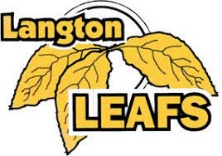 Players Address_________________________________________________________________Primary email __________________________________________________________________Mom name/cell #_______________________________________________________________Dad name/cell # ________________________________________________________________*COACHING: if interested, please check here:           note: we reimburse all coaching clinic fees Respect in Sport Parent Program:  A parent or guardian must complete this online course for your player to be registered.  This only has to be completed once, so if you are new to hockey, please complete.  Information is available on our website www.langtonminorhockey.com (under registration tab).  Please initial to acknowledge you have completed the course: ____ Rowan’s Law:  A parent or guardian must review and complete this online document for your player to be registered.  This only has to be completed once, so if you are new to hockey, please complete. Information is available on our website www.langtonminorhockey.com (under registration tab).  Please initial to acknowledge you have completed the course: ____LAST nameFIRST nameDOBMONTH/day/yearJersey size and # requestYouth OR Adult  S /M /L /XLAmount Paidcash/cheque/e-transTotal payment Beginner (U5) to Novice (U9)  born 2019 to 2014$500Atom (U11) to Midget (U18)   born 2013 to 2005 $700First time players must have a copy of their birth certificate at time of registration (in person) OR scanned and emailed to letsplaylangton@gmail.com is also acceptedMethod of paymentCASH                 CHEQUE                E-transferCheques: Langton Minor Hockey AssocE-transfer:  langtonleafs@gmail.comPassword: hockey *please be sure to include player(s) name and age group/division in comments section 